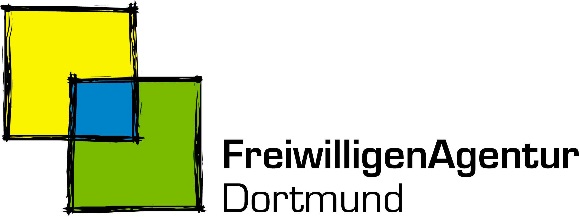 Antrag Förderfonds bürgerschaftliches Engagement 2023Zuwendungsempfänger*inAntrag auf Zuwendung aus dem Förderfonds bürgerschaftliches EngagementWir beantragen die Bewilligung einer zweckgebundenen Zuwendung in Höhe von  € zur Deckung von Ausgaben, die uns für die Durchführung folgender Maßnahmen entstehen:Förderbereich Aufwandsentschädigung (Bargelderstattung für Fort- und Weiterbildungen) Förderbereich Fortbildung/Qualifizierung (Weiterbildungen, Supervisionen, Webseminare)Förderbereich Anerkennung und Wertschätzung (z.B. Dankeschön-Pakte, Video Botschaften, Postkartenaktionen, Helferfeste)Aufgaben/Ziele der Organisation, für die die Förderung beantragt wird:Anzahl der ehrenamtlichen Menschen, die die Zuwendung erhalten sollen: (Gesamtzahl aus den drei Förderbereichen).Die Zuwendung wird für folgenden Zeitraum beantragt: Die Durchführung der Maßnahme ist ohne eine Bewilligung nicht möglich, weil:	die Organisation über keine eigenen Einnahmen verfügt.	entsprechende finanzielle Mittel im lfd. Jahr nicht mehr zur Verfügung stehen.Finanzierung der MaßnahmeBesteht eine Vorsteuerabzugsberechtigung?	 Ja		 NeinAusdrückliche Erklärung des AntragsstellersWir erklären, dassder aktuelle Bescheid über die Feststellung der Gemeinnützigkeit vorliegt (siehe Anlage)die in diesem Antrag gemachten Angaben vollständig und richtig sind,mit dem Projekt nicht vor Unterzeichnung des Zuwendungsbescheides begonnen wurde,uns die allgemeinen Bewilligungsbedingungen der FreiwilligenAgentur Dortmund sowie aus dem Zuwendungsbescheid der Stadt Dortmund bekannt sind und als verbindlich anerkannt werden,wir keine Finanzierungsbeiträge Dritter oder Zuwendungen aus öffentlichen Mitteln für den beantragten Förderzweck erhalten.wir mit der Aufnahme in die Datenbank der FreiwilligenAgentur einverstanden sind, um das vorhandene ehrenamtliche Engagement in der Stadt Dortmund transparent darzustellen/sichtbar zu machen.Dortmund, den  			     Rechtsverbindliche Unterschrift der		     Organisation (gemäß der Satzung)Organisation:Ansprechpartner*in:E-Mail:Tel.:Organisation:Straße:PLZ:Ort:Bankverbindung:IBAN:FörderzweckErläuterungenBeantragte Fördermittel €FörderzweckErläuterungenBeantragte Fördermittel €FörderzweckErläuterungenBeantragte Fördermittel €Unsere Maßnahme kostet insgesamt:€Eigene Mittel:€Beantragte Zuwendung:€